ČETRTEK, 26. 11. 2020SLOVENŠČINA BEREM SLIČICE, PESEM: JAKEC – BRATDANES BOŠ RAZMISLIL, KDO SO ČLANI TVOJE DRUŽINE. KDO VSE ŽIVI PRI TEBI DOMA? IMAŠ KAKŠNEGA BRATA ALI SESTRO? KJE ŽIVITE? PA SAJ VEM, DA ZNAŠ ODGOVORITI NA VSA TA VPRAŠANJA. ZATO HITRO ODPRI ORANŽEN DELOVNI ZVEZEK NA STRANI 64 TER IZPOLNI OMENJENO STRAN.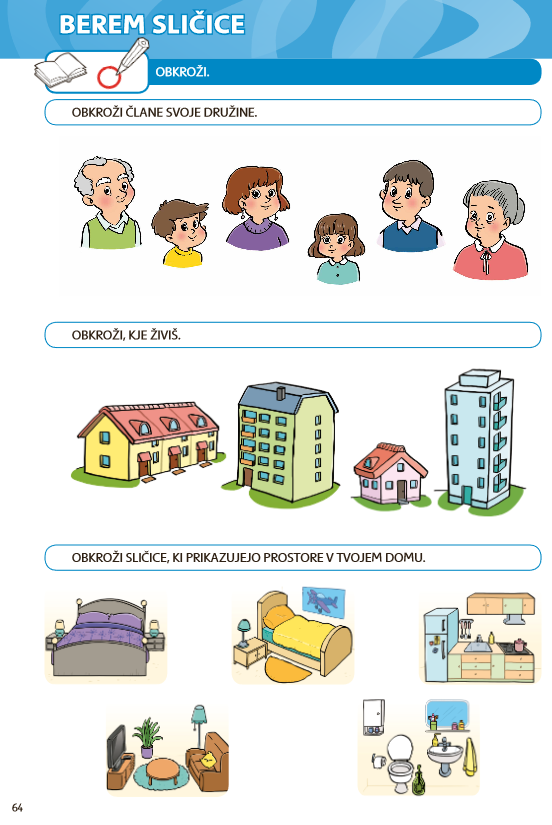 SEDAJ PA TI BODO STARŠI PREBRALI PESEM Z NASLOVOM JAKEC – BRAT. UDOBNO SE NAMESTI IN PRISLUHNI PESMICI: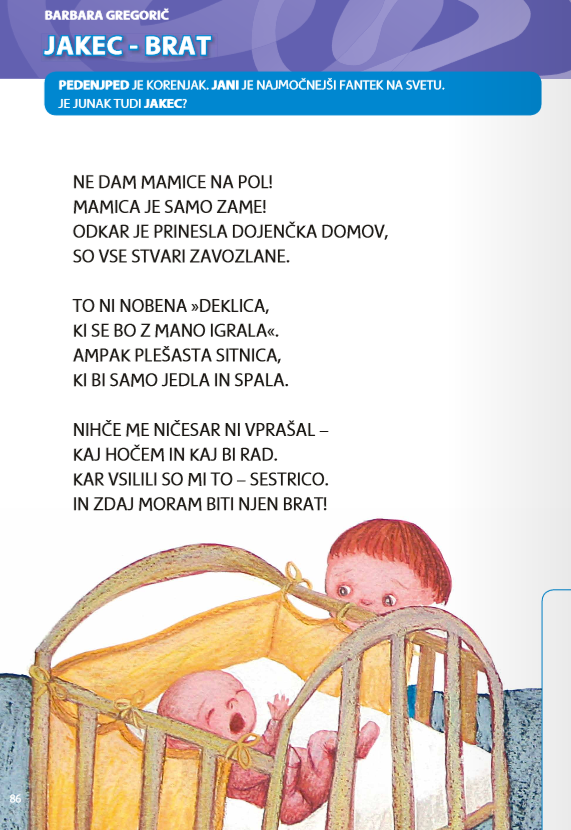 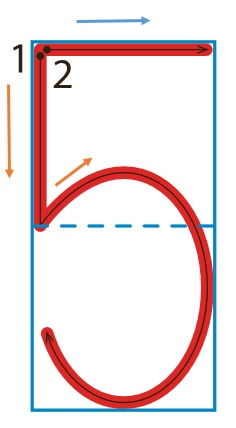 MATEMATIKAŠTEVILO 5 SE ŠE SPOMNIŠ OD VČERAJ, KAKO SE NAPIŠE ŠTEVILO 5? DANES BOŠ ŠTEVILO 5 VADIL V MODREM DELOVNEM ZVEZKU – ODPRI GA TER REŠI STRANI 58 IN 59. ŠE ENKRAT SI POGLEJ TOLE PETICO IN SE SPOMNI, KAKO JO NAPIŠEMO: 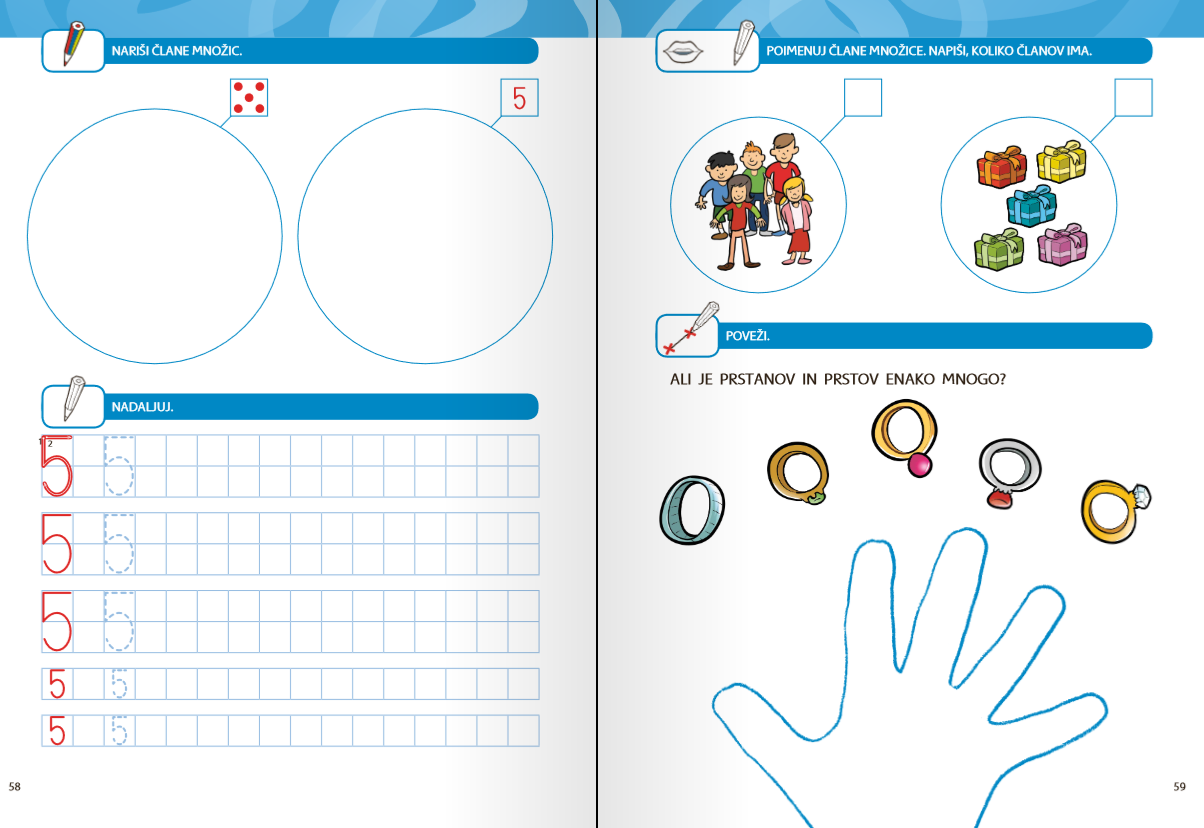 SPOZNAVANJE  OKOLJA RASTEM  IN  SE  SPREMINJAMŠPORTMIGAMODanes vas čaka telovadba z levjim kraljem ali z minjoni. Izberi eno. Najdi si dovolj prostora in pripravi mehkejšo blazinico za izvajanje vaj na tleh. Sledi gibom. Zdaj pa v levjo ALI minjonsko akcijo!Migajmo z levjim kraljem:https://www.youtube.com/watch?v=23apE4C59rQ&t=20s&ab_channel=PregnancyandPostpartumTV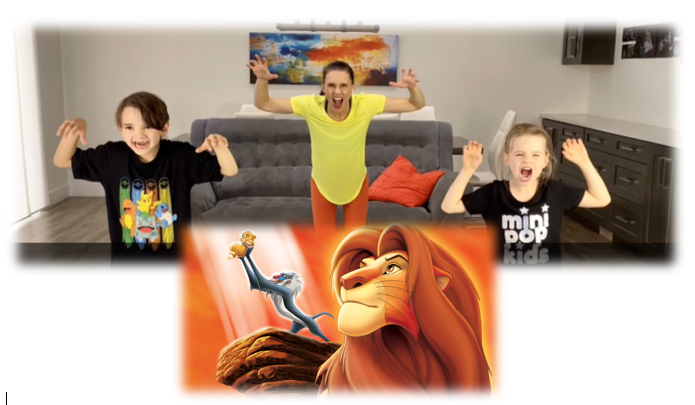 MIGAJMO  Z  MINJONIhttps://www.youtube.com/watch?v=QphRMalB_LM&t=227s&ab_channel=PregnancyandPostpartumTV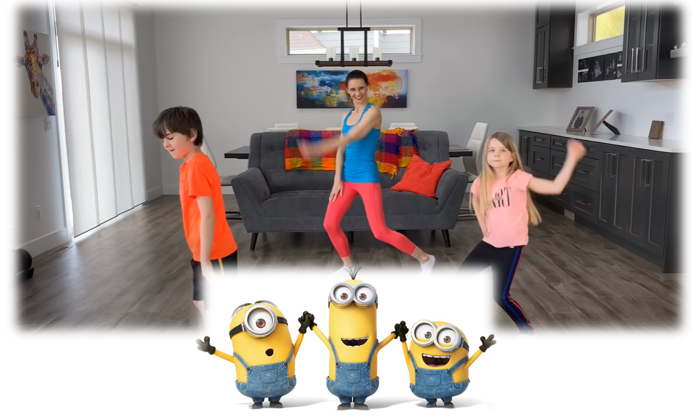 